Creative Artist Residency 2015-16
Application Form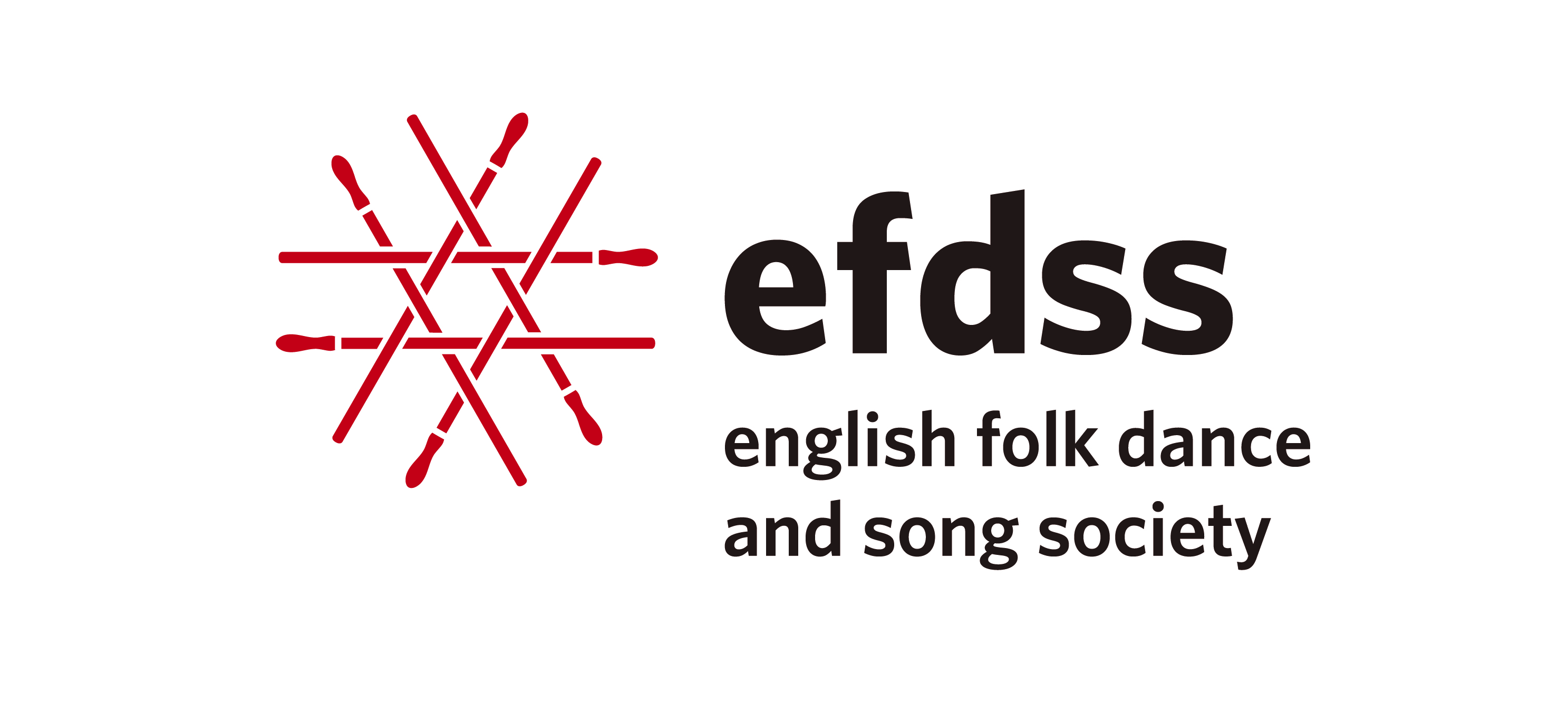 Lead Applicant’s Details
Proposal
Please outline the project you would like to work on (300 words max)
Please list and give a brief CV of the artists involved in the residency

How would an EFDSS residency benefit your development? (150 words max)
What are the benefits of the residency for the wider English Folk Community? 
(200 words max)
What are the potential future developments for the results of the residency? 
(200 words max)


Draft budget and timetable 

Dates and submission details
Deadline for completed applications Friday 29th May 2015
All residencies to be taken between September 2015 and March 2016
Decisions to be made public late June/early July 2015

Completed applications should be returned to Neil Pearson (Artist Development and Programming Manager)
Email: neil@efdss.org
Post: Cecil Sharp House, 2 Regent’s Park Road, London, NW1 7AYName of artist(s)  Contact address  Postcode  Telephone  Email  Artist(s) website/social media linksNumber of artists involved:  Suggested dates & duration:  Travel costs:  Accommodation costs: Fees:  Other expenses: 